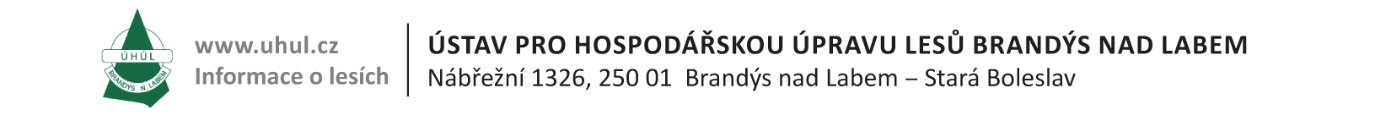 ČESTNÉ PROHLÁŠENÍ ZÁKLADNÍ ZPŮSOBILOSTI          Prohlašuji tímto čestně, že nejsem dodavatel, který a) byl v zemi svého sídla v posledních 5 letech před zahájením zadávacího řízení pravomocně odsouzen pro trestný čin uvedený v příloze č. 3 k tomuto zákonu nebo obdobný trestný čin podle právního řádu země sídla dodavatele; k zahlazeným odsouzením se nepřihlíží,b) má v České republice nebo v zemi svého sídla v evidenci daní zachycen splatný daňový nedoplatek,c) má v České republice nebo v zemi svého sídla splatný nedoplatek na pojistném nebo na penále na veřejné zdravotní pojištění,d) má v České republice nebo v zemi svého sídla splatný nedoplatek na pojistném nebo na penále na sociální zabezpečení a příspěvku na státní politiku zaměstnanosti,e) je v likvidaci24), proti němuž bylo vydáno rozhodnutí o úpadku25), vůči němuž byla nařízena nucená správa podle jiného právního předpisu26) nebo v obdobné situaci podle právního řádu země sídla dodavatele.Je-li dodavatelem právnická osoba, musí podmínku podle odstavce 1 písm. a) splňovat tato právnická osoba a zároveň každý člen statutárního orgánu. Je-li členem statutárního orgánu dodavatele právnická osoba, musí podmínku podle odstavce 1 písm. a) splňovata) tato právnická osoba,b) každý člen statutárního orgánu této právnické osoby ac) osoba zastupující tuto právnickou osobu v statutárním orgánu dodavatele.Účastní-li se zadávacího řízení pobočka závodua) zahraniční právnické osoby, musí podmínku podle odstavce 1 písm. a) splňovat tato právnická osoba a vedoucí pobočky závodu,b) české právnické osoby, musí podmínku podle odstavce 1 písm. a) splňovat osoby uvedené v odstavci 2 a vedoucí pobočky závodu.Postup tohoto řízení není stanoven přímo zákonem č. 134/2016 Sb., o zadávání veřejných zakázkách ve znění pozdějších předpisůNázev zakázkyČ. j.Propagační předměty ÚHÚL a lesní pedagogikaUHUL/3957/2018/EaPIdentifikační údaje uchazečeIdentifikační údaje uchazečeNázev uchazečeSídloIČDIČBankovní spojeníOsoba oprávněná jednat jménem či za dodavateleDatumMístoJméno, příjmení a funkce oprávněné osobyPodpis